AlphinAlphin.229692@2freemail.com  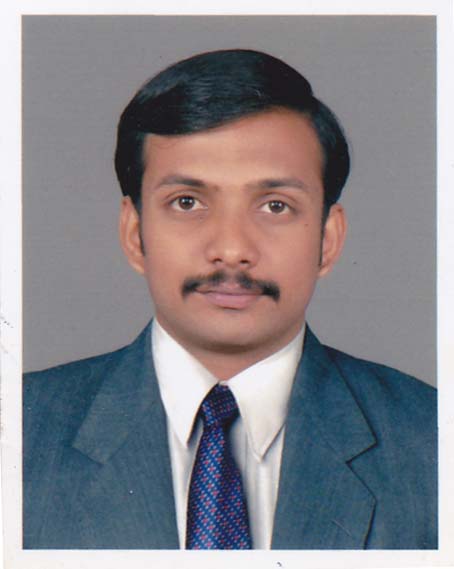 Area of InterestCasualty / Emergency.Linguistic Proficiency EnglishArabicHindiMalayalamTamilAlphinAlphin.229692@2freemail.com  Area of InterestCasualty / Emergency.Linguistic Proficiency EnglishArabicHindiMalayalamTamil  CAREER OBJECTIVESTo work with an organization which provides challenging opportunities and recognition where I can contribute towards growth of organization and vice versa through attaining excellence by taking initiatives, accepting responsibilities, decision making and team work.CORE COMPETENCIESAbility to accept any challenges with an optimistic outlook.Teaming up with colleagues and willingness to learn.Task oriented with effective communication skills.Very friendly nature, ability to handle critical situations.ACADEMIC QUALIFICATIONS2004 – 2008 – Degree in Bachelor of Nursing – Rajiv Gandhi University Bangalore.2002– 2004 – (Higher Secondary Schooling)- GHS, Kodakara, Thrissur, KeralaTECHNICAL  QUALIFICATIONSBCLS / ACLS ProviderDHA (Dubai Health Authority).License no:DHA-P-0116374PROFESSIONAL EXPERIENCE/ TRAININGCurrently working as registered nurse in Al Noor Polyclinic-BR Of Gulf Health International, Satwa -Dubai Worked as  Emergency and Trauma Care Staff Nurse at Oman Medical Complex, Ibri Sultanate Of Oman (from 12 June 2012 to 08 January 2015)Worked as  Emergency and Trauma Care Staff Nurse at Mary Matha Hospital, Kottyam - Kerala (from 05 April 2010 to 03 March 2012)Worked as  ICU  Staff Nurse at N.G Hospitals Pvt. Ltd., Coimbatore – Tamil Nadu (from 25 March 2009 to 30 March 2010)Personal DataDOB:               30-05-1987SEX:                MaleNationality:     IndianMarital Status: SingleHobbies Knowledge Surfing.Making Friends.Reading.PROFESSIONAL   ACHIEVEMENTS Experience in Patient CounselingIV Cannula InsertionUse of Defibrillator.Tracheostomy Care and Suctioning.Endotracheal Intubation.JOB RESPONSIBILITIES 	Emergency management for all casesProvide prescribed medications, drugs and other pharmaceuticals needed for adequate patient care.Conduct drug regimen review on all patients.Management of Emergency situations on priority base.Maintenance of proper records and reports.COMPUTER PROFICIENCY	Proficiency in Internet usage.Knowledge of using Power Point Presentations.Proficiency in MS Office Programs.DECLARATION                I hereby solemnly affirm that all the details provided above are true to the best of my knowledge and belief and that at all times, I shall carry myself in a manner that lends dignity to the organization and worthy enough of the person.